  Job Description and Person Specification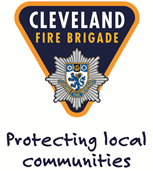 Workshop Technician: Grade FJob DescriptionPurpose of the JobThe purpose of this job is to contribute towards the delivery of fleet, plant and equipment maintenance, servicing and repairs to support business objectives of the organisation.Key Duties and ResponsibilitiesCorporateTo create a positive working environment by promoting the Brigade’s values and behaviours equality, diversity and inclusion, health and safety, and health and wellbeing 1.2      To ensure individual continuous development to improve personal and organisational   performance1.3      To attend external forums or working groups as required and network with peers to capture/share learning and good practice1.4	To ensure compliance with the Data Protection Regulations1.5      To take part in Personal Development Reviews and complete Personal Development Records in accordance with Brigade procedure1.6     To maintain relevant skills and knowledge aligned to key responsibilities and National Occupational Standards to determine continued maintenance of competence in roleFunctionalTo assist the Fleet Foreman, contributing towards delivery of Technical Hub services on a day-to-day basis:Providing own tools and portable storage box suitable for fleet servicing Using practical and procedural technical and specialist knowledge to carry out scheduled/unscheduled servicing, maintenance and repairs on/off site as requiredUsing analytical judgement to interpret information and situations to solve a variety of fleet-related issues that can occurEnsuring that all records/systems and documentation applicable to the workshop jobs are effectively completedBeing part of the standby out of hour’s duty rota to maintain operational fleet coverOrdering fleet stock parts with suppliers, transport clerks and storesEnsuring all safety procedures and organisational culture are followed – seeking to develop a positive attitude to health and safety in the workplaceCarrying out in a tidy environment the maintenance, servicing, repairs and testing within your competencies any vehicle, item of plant or operational equipment within scheduled / un-scheduled maintenance timescales and to the correct specification, using correct procedures and tools, to meet appropriate legislationProviding fireground assistance, delivering and retrieving vehicles as so requestedAssist with delivery of Fleet related projects within the Asset Management PlanTo maintain competencies with the latest Professional Fleet industry standard qualificationsTo keep current with the latest technology advances and industry developments and trendsThis document is produced as a guide to the general nature of the post and the list of duties is neither exhaustive nor exclusive.Role Map In addition to the general qualities required of a technician, the post holder is subject to some aspect of the Fire and Rescue Service Role Map. You will be expected to evidence that you are competent when judged against this role map and maintain that competence through continuing professional development.WM1: Contribute to good housekeepingWM2: Ensure your own actions reduce risks to health and safety of yourself and othersWM3: Maintain positive working relationshipsWM4: Remove, replace and overhaul units and componentsWM5: Carry out routine vehicle and operational equipment inspection and maintenanceWM6: Provide fireground assistance and mobilise incident support unitsWM7: Enhance vehicle and equipment featuresWM8: support the efficient use of resourcesValues and BehavioursThe Authority’s ‘PRIDE’ values are underpinned with a set of expected behaviours for everyone that works for and governs Cleveland Fire Brigade. These behaviours link to leadership and relate to: the impact you have on others, outstanding leadership, service delivery and organisational effectiveness.  They are split into four levels which can broadly be matched to roles. These levels are designed to be cumulative so those working in management roles should also demonstrate the preceding level(s) of behaviour.  People who are appointed/promoted to and/or developed in roles within the Brigade should be aiming to demonstrate the behaviours relevant to the post to which they are aspiring.A copy of our values and behaviour framework is included within the Brigade’s application pack; if this is not the case please contact the Brigade’s Human Resource team as behaviours will be assessed throughout the recruitment/promotion processes.UniformThe person appointed to this post is required to wear a uniform and will be provided with the ‘Blue Work Wear Uniform’ and overalls as set out in the Brigade’s Dress and Appearance Policy.Person SpecificationKey CriteriaE = EssentialD = DesirableAF = Application FormAC = Assessment CentreI = InterviewR = ReferencesC = CertificateRole TitleWorkshop TechnicianReporting toWorkshop ForemanLocationTechnical HubRole/GradeGrade FCategoryCriteriaMeasureQualificationsCompetencesCity & Guilds Heavy vehicle engineering level 3 or equivalent (E)Current full driving licence (E)Must have sound educational background and be literate and numerate (E)An LGV licence category C (E)Time served vehicle apprentice (D)Manufacturer’s training courses appropriate to this post (D)AF/CAF/CAFAF/CAF/CAF/CExperience At least 5 years’ experience (can include apprenticeship period) in the repair and maintenance of large goods vehicles (E)Experience in diagnostic work and repairing faults on electrical and hydraulic systems (E)Experience of Scania, MAN and / or Volvo commercial vehicles (D)Car & light vehicle experience (D)Experience of Cummins engines - automatic transmissions (D)Experience of working on small plant machinery (D)Experience of carrying out bodywork repairs (D)AF/IAF/IAF/IAF/IAF/IAF/IAF/ISkills, Knowledge and AptitudesUp to date knowledge of modern commercial vehicles and cars (E)Able to diagnose and repair vehicle faults to a high standard (E)Competence in dealing with modern vehicle electrics (E)Familiar with the use of computer diagnostic systems or willing to complete a course (D)Fabrication / welding qualifications or experience or willing to attend a course (D)Basic IT knowledge (D)AF/IAF/IAF/IAF/IAF/IAF/IOtherGood health and attendance record (E)Ability to meet the Service’s medical requirements (E)A full current driving licence, or access to a means of mobility support (E)AF/RMedicalAF/C